								ab FebruarAb jetzt neue Familienaufgabe für jeden Tag:1. Übe weiterhin das Vorwärts- und Rückwärtszählen auch mit Sprüngen, bis du     ganz sicher bist (siehe unten).Zählübungen:Vorwärts zählen bis 20Rückwärts zählen von 20Von einer gegebenen Zahl weiter zählen (6,7,8, ...)Von einer gegebenen Zahl rückwärts zählen (11, 10, 9, ...)			Zählen in 2er-Sprüngen vorwärts (2,4,6, ...; 1,3,5, ...)Zählen in 2er-Sprüngen rückwärtsZählen von einer gegebenen Zahl in 2er-Sprüngen weiter oder zurück	(13,15, ...; 19, 17, ...)Anzahlen von Steinen, Kastanien ... bestimmenZahlen im Alltag entdecken (Hausnummern, Autokennzeichen,...)beim Rechnen Anschauungsmaterial (z.B. Stifte, Steine, Kastanien...) benutzen2. Übe die Zerlegung der 10: 	10= 4+___, 	10= 2+___, usw.. 			  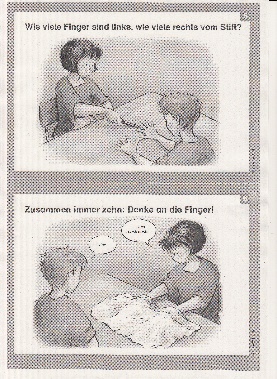 3. Übe jeden Tag 5 Minuten Kopfrechnen (Zahlenraum bis 10), zunächst einfache     Aufgaben wie 8+2, 4-2, …4. Übe auch auswendig: 1+1, 2+2, 3+3, 4+4, 5+5